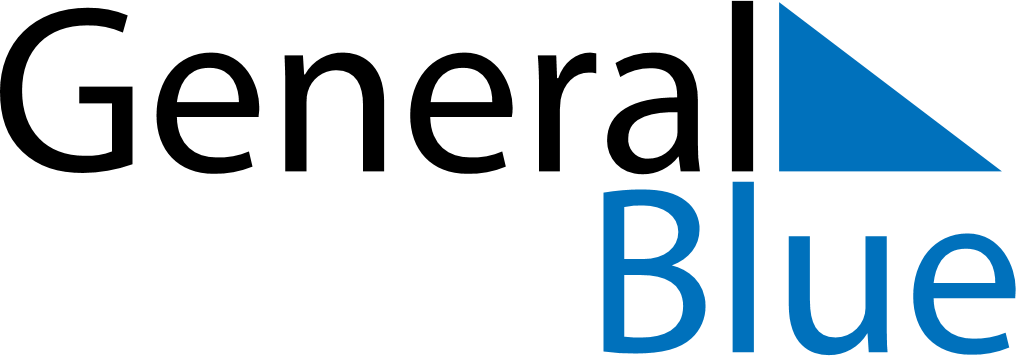 March 1961March 1961March 1961March 1961March 1961SundayMondayTuesdayWednesdayThursdayFridaySaturday12345678910111213141516171819202122232425262728293031